Kayak 2: Class 3 River Management ONLYNZOIA Summary Sheet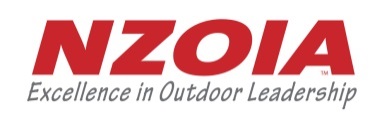 Name: Name: Name: The purpose of this form is to summarise your logbook so we can clearly see the prerequisite days required for this qualification. These are an absolute minimum expectation for those planning to sit this assessment. Please summarise all your logged experience. A river trip is considered to be at least 2 hours duration from put in to get out on a recognised section of river. The purpose of this form is to summarise your logbook so we can clearly see the prerequisite days required for this qualification. These are an absolute minimum expectation for those planning to sit this assessment. Please summarise all your logged experience. A river trip is considered to be at least 2 hours duration from put in to get out on a recognised section of river. The purpose of this form is to summarise your logbook so we can clearly see the prerequisite days required for this qualification. These are an absolute minimum expectation for those planning to sit this assessment. Please summarise all your logged experience. A river trip is considered to be at least 2 hours duration from put in to get out on a recognised section of river. Summary of personal and instructional experienceSummary of personal and instructional experienceTotalTotal number of river trips (at least 100, on at least 10 different rivers including at least 20 on Grade 4 or above)Total number of river trips (at least 100, on at least 10 different rivers including at least 20 on Grade 4 or above)Details of personal experienceDetails of personal experienceTotalTotal number of personal river trips (formal training days not included)Total number of personal river trips (formal training days not included) Of these, how many trips were on Grade 4 or above? Of these, how many trips were on Grade 4 or above?List river sections, river and grade:List river sections, river and grade:List river sections, river and grade:Details of instructional experienceDetails of instructional experienceTotalTotal number of river trips leading and managing groups (at least 40)Total number of river trips leading and managing groups (at least 40)Of these, how many trips were on Grade 3 or above? (at least 20)Of these, how many trips were on Grade 3 or above? (at least 20)List river sections, river and grade:List river sections, river and grade:List river sections, river and grade:Formal TrainingFormal TrainingTotalNumber of days of formal instruction you have received as part of a programme, training course etc.Number of days of formal instruction you have received as part of a programme, training course etc.Have you attended a pre-assessment training programme administered by a NZOIA Kayak qualification holder?Have you attended a pre-assessment training programme administered by a NZOIA Kayak qualification holder?If yes, when & where:If yes, when & where:If yes, when & where: